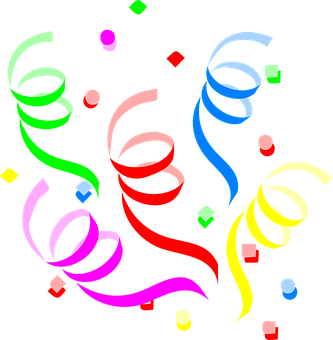 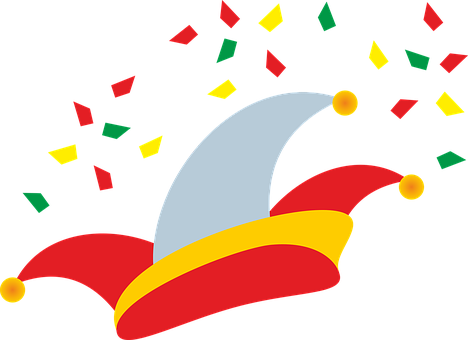 Begegnungsstätte „Sperlingsberg“Veranstaltungen des Monats FEBRUAR:4. Kappenfest  Donnerstag, den 21.02.2019 um 14:30 Uhr„Mit Humor und Fröhlichkeit genießen wir die Narrenzeit“Unter diesem Motto stimmt Sie unser DJ Steffen Taube aus Wilchwitz mit Partymusik zum Tanzen und Schunkeln auf den bevorstehenden Rosenmontag ein. Feiern Sie mit uns die „fünfte Jahreszeit“!Eintrittskarten erhalten Sie für einen Unkostenbeitrag von 4,00 €. Anmeldungen sind noch bis zum 14.02.2019 in unserer Begegnungsstätte oder telefonisch bei Frau Brade-Leinhos möglich!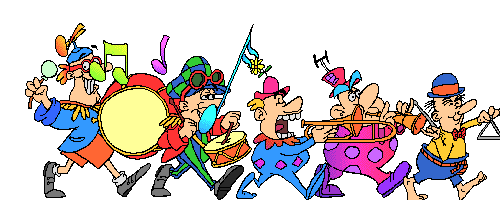 					Zum gemütlichen Kaffeenachmittag begrüßen wir Sie 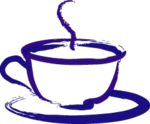 					jeden Dienstag von 14:00 bis 17:00 Uhr und				jeden Donnerstag von 14:00 bis 16:00 Uhr. 				PYUR (PrimaCom) berät Sie rund um TV, Telefon und Internet. 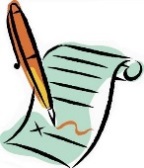 Formulare und Anträge füllen wir mit Ihnen gemeinsam aus und übernehmen den Behördengang. Alle Veranstaltungen sind kostenfrei und nicht nur für unsere Genossenschafter!Den Veranstaltungsplan finden Sie im Schaukasten vor unserer Begegnungsstätte sowie in unserer Geschäftsstelle, kurzfristige Änderung behalten wir uns vor. Kommen Sie einfach vorbei.Wir freuen uns auf Ihren Besuch!